Рекомендации для родителей по теме «Космические путешествия»от воспитателей старшей группы №11: Радомской Н. А. и Лоншаковой М.В.Беседы с детьми: «Рассказать ребенку про космос».          «День космонавтики» и «Как вырастить космонавта».Наблюдение за солнцем на прогулке: в пасмурную и ясную погоду. Выявление отличий. Эксперимент: «Что дальше – Солнце или облака?».Просмотр научно-популярного фильм BBC «Солнечная система».           Презентация «Освоение космоса».          Жданова И.К. «Мир и человек» (географический атлас).Чтение сказки Н. Носова «Незнайка на Луне».Чтение сказки И.Богданова, М. Большаковой «Мои друзья Смешарики. Биби».Рассматривание картин, иллюстраций, фотографийПросмотр отрывка из мультфильма «Белка и Стрелка» (2012г.).Просмотр отрывка из мультфильма «Незнайка на Луне» (2001г.).Просмотр отрывка из мультфильма «Тайна третьей планеты».Цикл бесед о космосе: Что мы видим на небе? Планета, на которой мы живем. Полеты в космос. Земля и солнце. Для чего нужны спутники. Кто полетел в космос первым. Можно ли жить на Луне.Рисование фантазийное «Созвездия».Рисование свободное по мотивам просмотренного мультфильма («Тайна третьей  планеты») «Необычная планета».Аппликация «Ракеты в космосе».Игра со строительным материалом: «Построим ракеты».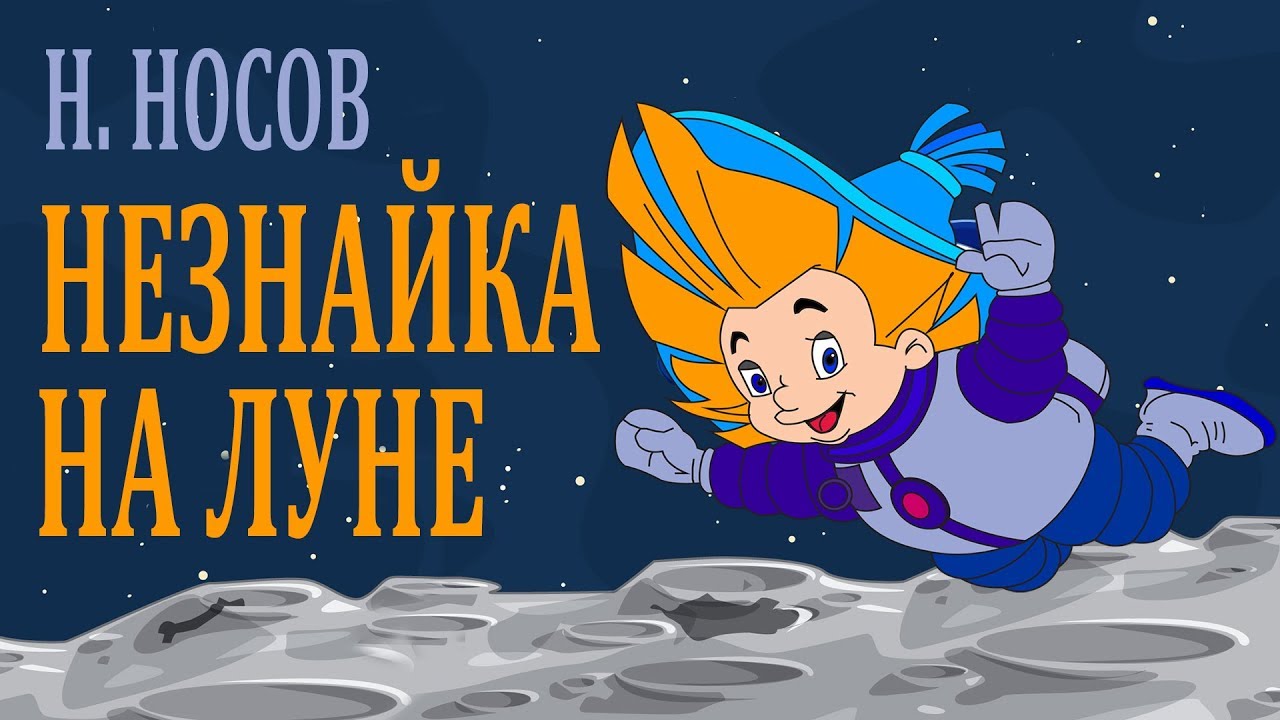 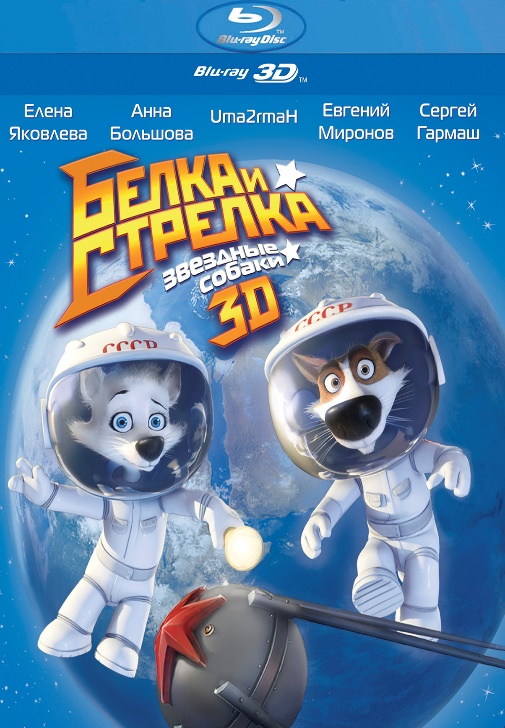 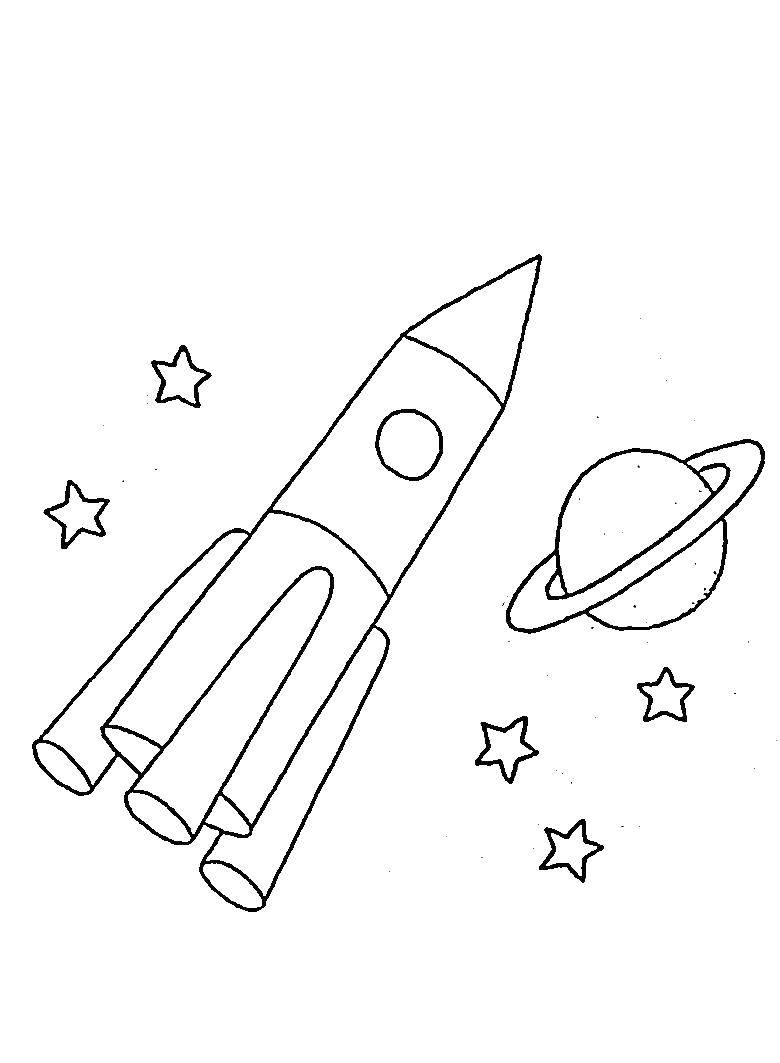 